Those highlighted in yellow are yet to pay their annual membership, whilst those highlighted in green have paid only part with cash payments in instalments agreed.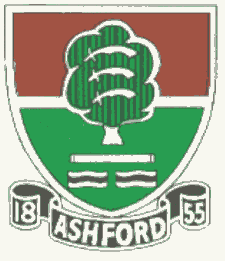               ASHFORD CRICKET CLUB                     Teams selected for Saturday 18 and Sunday 19 August              ASHFORD CRICKET CLUB                     Teams selected for Saturday 18 and Sunday 19 August              ASHFORD CRICKET CLUB                     Teams selected for Saturday 18 and Sunday 19 August              ASHFORD CRICKET CLUB                     Teams selected for Saturday 18 and Sunday 19 August              ASHFORD CRICKET CLUB                     Teams selected for Saturday 18 and Sunday 19 August              ASHFORD CRICKET CLUB                     Teams selected for Saturday 18 and Sunday 19 August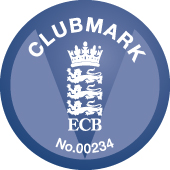 DateSaturdaySaturdaySaturdaySaturdaySaturdaySundaySundaySundayXI1st1st2nd3rd4th1st XILadiesLadiesOppoMaori OxshottMaori OxshottSandersteadWorcester ParkKemptonSurrey DeafHarold WoodHarold WoodVenueHomeHomeAwayHomeAwayHomeAwayAwayStart time12.00pm12.00pm12.00pm1.00pm1.00pm1.00pm1.00pm1.00pmCaptDavid MerchantDavid MerchantWaseem AhmedPaul CousensSean CullyMansoor Malik2Ian Doggett (wk)Ian Doggett (wk)Waqas Ahmed (wk)Josh Wilson (wk)James Gillespie (wk)Josh Wilson (wk)3Andrew TippellAndrew TippellIbrar RaoRobert FordKam SinghIbrar Rao4James BerressemJames BerressemImran KhanHasib ButtShahzad RajaAfzaal Butt5Chris EvansChris EvansAfzaal ButtTaimoor AnwarPraveen JogunooriTanmay Desai6Rashid MahmoodRashid MahmoodRiaz KhanChris LunnKeith PrykeJamie Tilt7Paul FrostPaul FrostChris DaviesConnor CousensRaj KumarSravan Thatta8Ben SimperBen SimperAli SyedPaul WilsonTahir MalikUdit Tuteja9William ElliottWilliam ElliottDiljeet GauravMansoor MalikRiordan CullyYasir Khawar10Graham DoggettGraham DoggettTanmay DesaiAnup EdwardMatt WhitehornSuhi Tamilarasan11Jamie TiltJamie TiltGurpal HundalShaun CousensKeith ManningWaqar RaoUmpireScorerJack FrostJack FrostMeet time11.00AM11.00AM10.00AM12.00PM12.00PM12.00PMAtShort LaneShort LaneShort LaneShort LaneKemptonShort LaneDirections/ContactsContact: David Merchant 07711 234155Contact: David Merchant 07711 234155Contact: Waseem Ahmed07825 685356Contact: Paul Cousens07831 796235Contact: Sean Cully07787 510678Contact: Mansoor Malik07411 234792